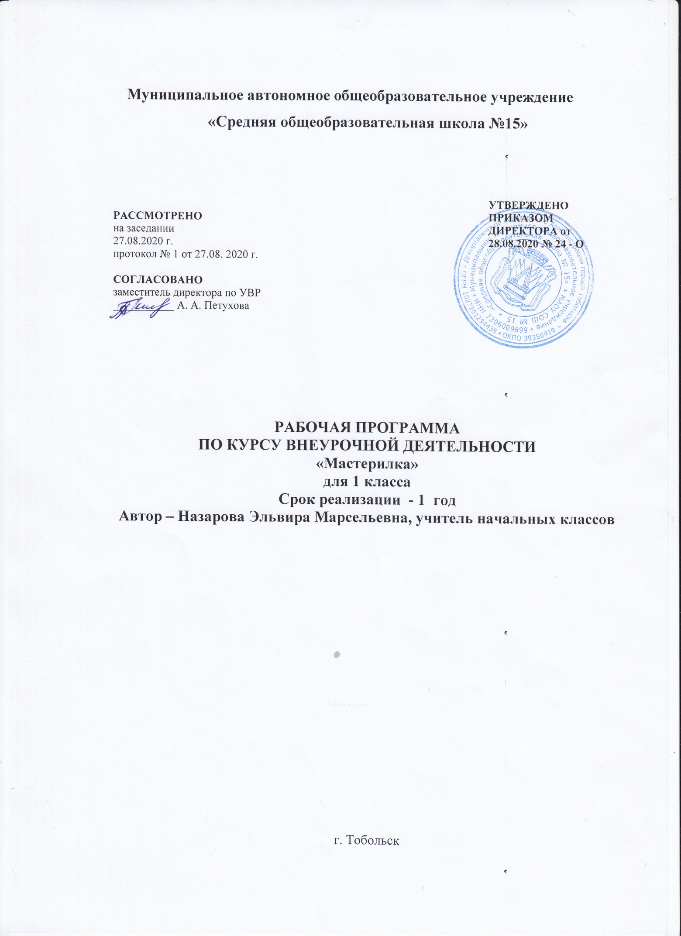 Предметные универсальные учебные действия- знать название , назначение, правила пользования ручным инструментом для обработки бумаги, картона, ткани и других материалов;- строго соблюдать правила безопасности труда;- самостоятельно планировать и организовывать свой труд;- понимать рисунки, эскизы (определять название детали, материал, из которого она должна быть изготовлена, форму, размеры);- расширят знания в области композиции, формообразования, цветовидения;-самостоятельно изготавливать изделия ( по образцу, рисунку, эскизу);- экономно и рационально расходовать материалы..соленое тесто, пластилин;. ножницы с тупым концом;. скалочка, доска, стеки;.линейка, прямоугольник, трафареты.Важным моментом детей является подведение итогов полученных умений и знаний.В процессе обучения устраиваются выставки с демонстрацией работ, в которых отражаются трудовые умения и навыки , полученные по данному разделу программы.Содержание программыРабота с природным материалом. Вводное занятие.Рассказ о флористике. Природе родного края.Экскурсия в природу. Сбор природного материала. Правила сушки листьев, цветов. Число три.     Изготовление животных из листьев. Создание книжки.Работа с пластичными материалами (пластилин, соленым тестом) Рассказ о глине и пластилине. Космос. Лепка простых по форме овощей, фруктов ( по образцу).Мыльные пузыри.Знакомство с тестопластикой. Правила техники безопасности.Осьминожка. (Лепка элементов изделия. Сушка и окрашивание теста. Оформление изделия.)Бусы.Солонка «Уточка».Брелок «Человечек».Работа с бумагой и картоном. Виды бумаги и её свойства, материалы и  инструменты.Ребристые игрушки. Ёлочка.Колокольчик.Пушистый шарик.Подсолнухи.Аппликации из бумажных комочков.Ромашка (композиция цветы в вазе).Жар –птица.Петушок.Мишка.Работа с пластичными материалами (соленым тестом).Ваза для сухих цветовРабота с бросовым материалом. Игрушки из катушек.Тигренок из коробки.Панно «Апельсиновый букет»       Крокодил из коробочки.Итоговое занятие. Тематическое планирование№ТемаСодержаниеСодержаниеЧасы1Работа с природным материалом.Вводное занятие. Рассказ о флористике. Природе родного края.Вводное занятие. Рассказ о флористике. Природе родного края.11Работа с природным материалом.Экскурсия в природу. Сбор природного материала. Правила сушки листьев, цветов. Число три.Экскурсия в природу. Сбор природного материала. Правила сушки листьев, цветов. Число три.11Работа с природным материалом.Изготовление животных из листьев. Создание книжки.Изготовление животных из листьев. Создание книжки.12Работа с пластичнымиМатериалами(пластилин,Соленым тестом).Рассказ о глине и пластилине. Космос. Лепка простых по форме овощей, фруктов ( по образцу).Рассказ о глине и пластилине. Космос. Лепка простых по форме овощей, фруктов ( по образцу).12Работа с пластичнымиМатериалами(пластилин,Соленым тестом).Мыльные пузыри.Мыльные пузыри.12Работа с пластичнымиМатериалами(пластилин,Соленым тестом).Знакомство с тестопластикой. Правила техники безопасности.Знакомство с тестопластикой. Правила техники безопасности.12Работа с пластичнымиМатериалами(пластилин,Соленым тестом).Осьминожка. (Лепка элементов изделия. Сушка и окрашивание теста. Оформление изделия.)Осьминожка. (Лепка элементов изделия. Сушка и окрашивание теста. Оформление изделия.)22Работа с пластичнымиМатериалами(пластилин,Соленым тестом).Бусы.Бусы.22Работа с пластичнымиМатериалами(пластилин,Соленым тестом).Солонка «Уточка»Солонка «Уточка»22Работа с пластичнымиМатериалами(пластилин,Соленым тестом).Брелок «Человечек»Брелок «Человечек»23Работа с бумагой и картоном.Работа с бумагой и картоном.Виды бумаги и её свойства, материалы и  инструменты.13Работа с бумагой и картоном.Работа с бумагой и картоном.Ребристые игрушки. Ёлочка.13Работа с бумагой и картоном.Работа с бумагой и картоном.Колокольчик.13Работа с бумагой и картоном.Работа с бумагой и картоном.Пушистый шарик.13Работа с бумагой и картоном.Работа с бумагой и картоном.Подсолнухи.13Работа с бумагой и картоном.Работа с бумагой и картоном.Аппликации из бумажных комочков.13Работа с бумагой и картоном.Работа с бумагой и картоном.Ромашка (композиция цветы в вазе)13Работа с бумагой и картоном.Работа с бумагой и картоном.Жар -птица3Работа с бумагой и картоном.Работа с бумагой и картоном.Аппликации с бумажными петлями.13Работа с бумагой и картоном.Работа с бумагой и картоном.Петушок.13Работа с бумагой и картоном.Работа с бумагой и картоном.Пластичная полоска.3Работа с бумагой и картоном.Работа с бумагой и картоном.Мишка.14Работа с пластичными материалами (соленым тестом)Работа с пластичными материалами (соленым тестом)Ваза для сухих цветов.25Работа с бросовым материалом (коробки, пластиковые бутылки и т.дРабота с бросовым материалом (коробки, пластиковые бутылки и т.дИгрушки из катушек15Работа с бросовым материалом (коробки, пластиковые бутылки и т.дРабота с бросовым материалом (коробки, пластиковые бутылки и т.дТигренок из коробки.25Работа с бросовым материалом (коробки, пластиковые бутылки и т.дРабота с бросовым материалом (коробки, пластиковые бутылки и т.дПанно «Апельсиновый букет»25Работа с бросовым материалом (коробки, пластиковые бутылки и т.дРабота с бросовым материалом (коробки, пластиковые бутылки и т.дКрокодил из коробочки26Итоговое занятиеИтоговое занятиеПодведение итогов.1